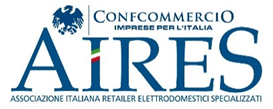 SUPERBONUS: GIUSTO INTERVENIRE MA SI AGISCA CON CAUTELA E SENSO DI RESPONSABILITàrOSSI, DG AIRES: “SI NEUTRALIZZINO IMMEDIATAMENTE GLI EFFETTI DEL DECRETO LEGGE CHE DANNEGGIANO LE IMPRESE SERIE E I CONSUMATORI ONESTI”. Milano, 20 Febbraio 2023Lo stop alle cessioni dei crediti d’imposta derivanti dal Superbonus rappresenta un serissimo problema anche per le imprese associate e aderenti alla Aires.  Viene toccata in particolare la vendita e installazione di impianti di condizionamento.Pur attendendo con fiducia gli incontri previsti nel pomeriggio a Palazzo Chigi, l’Associazione non ha potuto fare altro che comunicare agli operatori il contenuto del Decreto Legge approvato giovedì e immediatamente pubblicato in Gazzetta Ufficiale. Permangono quindi una grande preoccupazione e notevoli margini di incertezza, ad esempio sulla definizione della data di inizio lavori. C’è poi da considerare tutto il tema dei preventivi già inviati, degli ordini ai fornitori e l’affidamento della clientela. Alla luce di tutto questo, sentito il Presidente e alcuni Consiglieri della Associazione, il Direttore Generale della Aires Davide Rossi ha dichiarato:“Comprendiamo pienamente le ragioni di finanza pubblica che impongono di mettere mano alla materia, ma è indispensabile neutralizzare immediatamente gli effetti del decreto che danneggiano le imprese serie e i consumatori onesti. Avrebbe molto più senso e darebbe certezza agli operatori che il provvedimento entrasse in vigore solo dopo la definitiva conversione in Legge e dopo una completa definizione da parte del MEF e della Agenzia delle Entrate di tutti i profili applicativi”.A proposito della AIRES:La Aires, Associazione Italiana Retailer Elettrodomestici Specializzati, costituita nell'ottobre 2005, riunisce le principali aziende e gruppi distributivi specializzati di elettrodomestici ed elettronica di consumo, e aderisce a Confcommercio Imprese per l'Italia. Gli Associati sono: Euronics (insegne Euronics, Euronics Point, Comet, Sme), Expert (insegne Expert, Grancasa), GRE (insegne Trony e Sinergy), Mediaworld e Unieuro (insegne Unieuro e Monclick).*Il fatturato totale diretto delle imprese associate (escluso indotto) nel 2022 è stato di oltre 11 Miliardi di Euro, con oltre 28.000 addetti assunti a tempo indeterminato. Info: www.airesitalia.itPer maggiori informazioni: Ufficio StampaMeridian Communications Srl Via Cuneo, 3 – 20149 MilanoTel. +39 02 48519553 Silvia Ceriotti			335 7799 816	silvia.ceriotti@meridiancommunications.itViviana Bandieramonte 	329 477 6937	viviana.bandieramonte@meridiancommunications.it